BILTENRUKOMET 5/6. RAZREDI - DJEČACIPOLUFINALAZA III. MJESTOFINALESve utakmice sudio je Franjo Malek.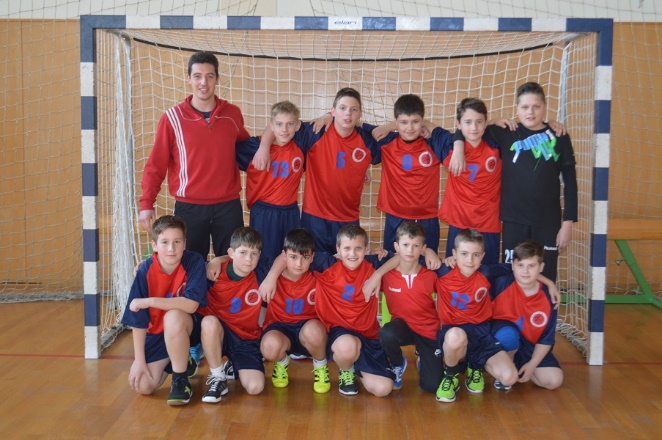 II. OŠ ČAKOVEC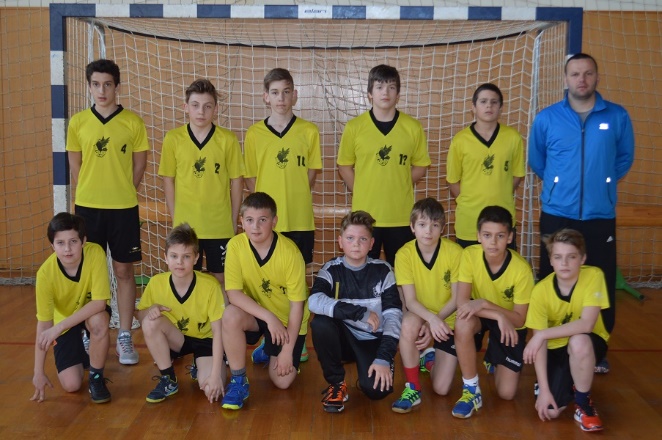 III.OŠ ČAKOVEC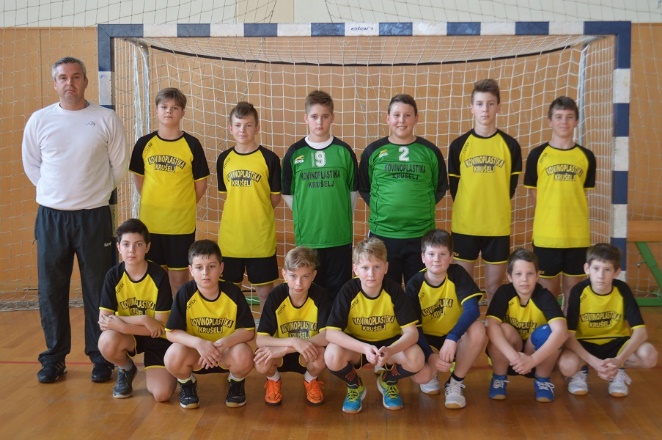 OŠ PRELOG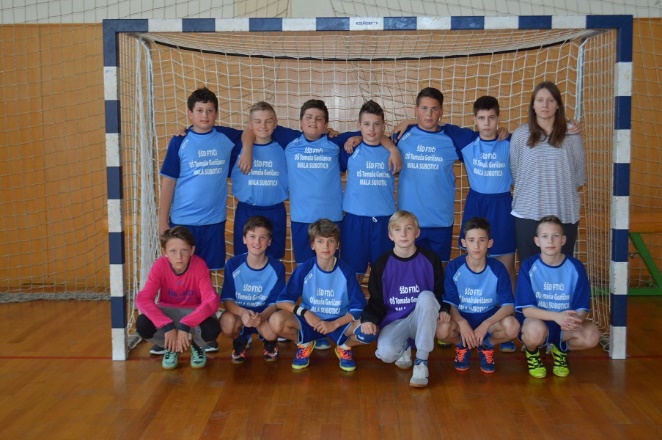 OŠ T. GORIČANCA – MALA SUBOTICAVoditelj natjecanja:U Prelogu, 10.04.2017.                                                                        Božidar ŽegaracOŠ PRELOGII. OŠ ČAKOVEC1711OŠ T. GORIČANCA - MALA SUBOTICA       III. OŠ ČAKOVEC523      II. OŠ ČAKOVECOŠ T. GORIČANCA - MALA SUBOTICA910             OŠ PRELOG       III. OŠ ČAKOVEC1815